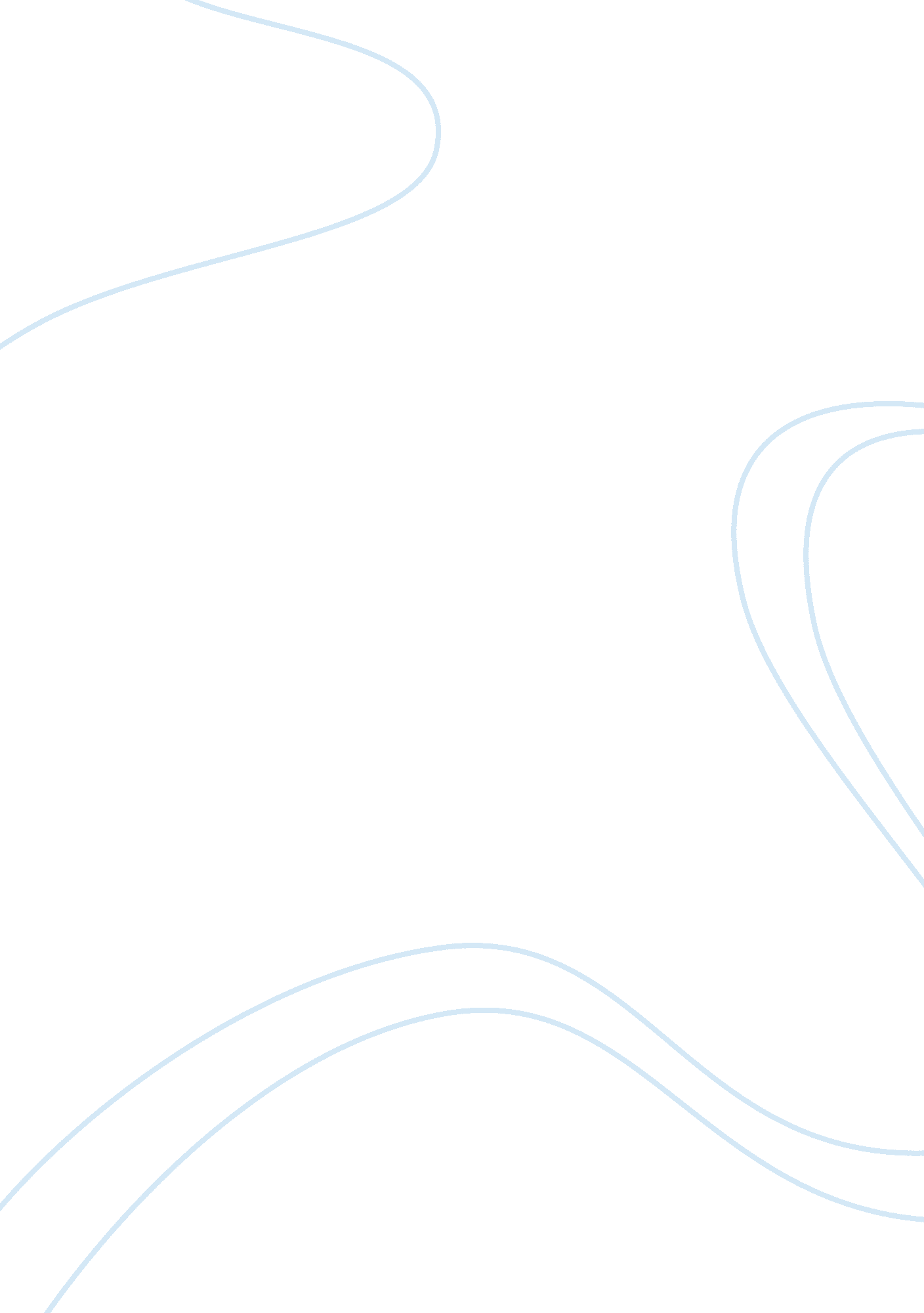 Research proposal on air rightsEnvironment, Air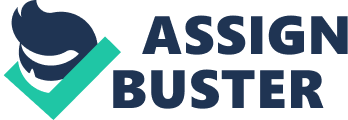 \n[toc title="Table of Contents"]\n \n \t Executive summary \n \t Statement of the needs \n \t Proposal description \n \t Conclusion \n \t Evaluation \n \t Reference \n \n[/toc]\n \n As the words denote, air rights refers to the unused space above all properties. Air rights are seen as a form of developmental rights in real estates. On the other hand, real estates refer to the legal process involving land and all the activities done with an aim of developing the land. This involves the erection of buildings, drilling wells, putting up fences and will also include all other improvements on the land. Such improvements are done on a fixed location. In real estate, there are laws that regulate the activities done on the land. These include all the regulations and legal codes which guide commercial and residential property transactions. In relation to air rights therefore, the mere act of owning buildings or land automatically grants one air rights. These allow one to use and develop the land and air space as one wish. In my research proposal, I aim therefore at look at some of the benefits and effects on the fundamental principles guiding both the ownership and development of air space and real estate.  (Gray, 1998) The topic for my research proposal shall be,” Air rights and their effects to real estate owners” In writing my paper on research proposal, the following major headings will act as my guiding steps. These major steps are stated and explained in details below. Executive summary This shall be the introduction to the proposal. In writing my executive summary, I will state the thesis statement and go on into summarizing the whole of proposal. As such, my thesis statement,” benefits and effects on the fundamental principles guiding the ownership and development of air space and real estate” shall be stated here. To me, this is an important part of the research proposal, for it is here that I will be able to sell my proposal, and as such, the executive summary shall reflect professional approach of my research on the thesis statement. Statement of the needs In this step, I will explain why the writing of my proposal is necessary. Here I will work in putting the proposal into the appropriate context. The decision to include this step in my research proposal will hail from the need to attract a third party research to help in expounding on the issue outlined in the thesis statement and the research topic. Proposal description In writing my research proposal, I find that the inclusion of this step serves as a major step in coming up with a convincing proposal. This step will describe the research proposal in details. Here, I will  appropriately describe my research proposal  logically so as to make the goals of my deciding to carry out research on the topic of air rights and their benefits  and  effects  on the  fundamental principles guiding both the ownership and development of air space and real estate. Here, I will show the objectives of my research proposal and also I will be able to show what I aim at achieving. Conclusion This shall be my last major step. Here, I will put my summary of the whole proposal. In doing this, I will include the main points of my research proposal. These shall be derived from the major basics of the thesis statements. Evaluation In my research proposal, this shall be the last major step. Here, I will have the opportunity of evaluating the success of the research proposal in meeting the objectives set on the basis of the thesis statement. Reference Gray, C. (1998). Grand Central Terminal -Beaux-Arts 1913. New York: The New York Times 